В дни весенних каникул в Красноклинской поселенческой библиотеке не замолкали детские голоса. Юные сельчане стали участниками «Книжкиной недели» и познакомились с удивительным и разнообразным миром детской литературы. Вместе с директором библиотеки Валентиной Анатольевной Горбачёвой ребята побывали в волшебной стране, где живут добрые сказки Корнея Ивановича Чуковского, поиграли в экологическую игру-лото «Экологический мир – это жизнь», посвящённую растениям и животным Земли.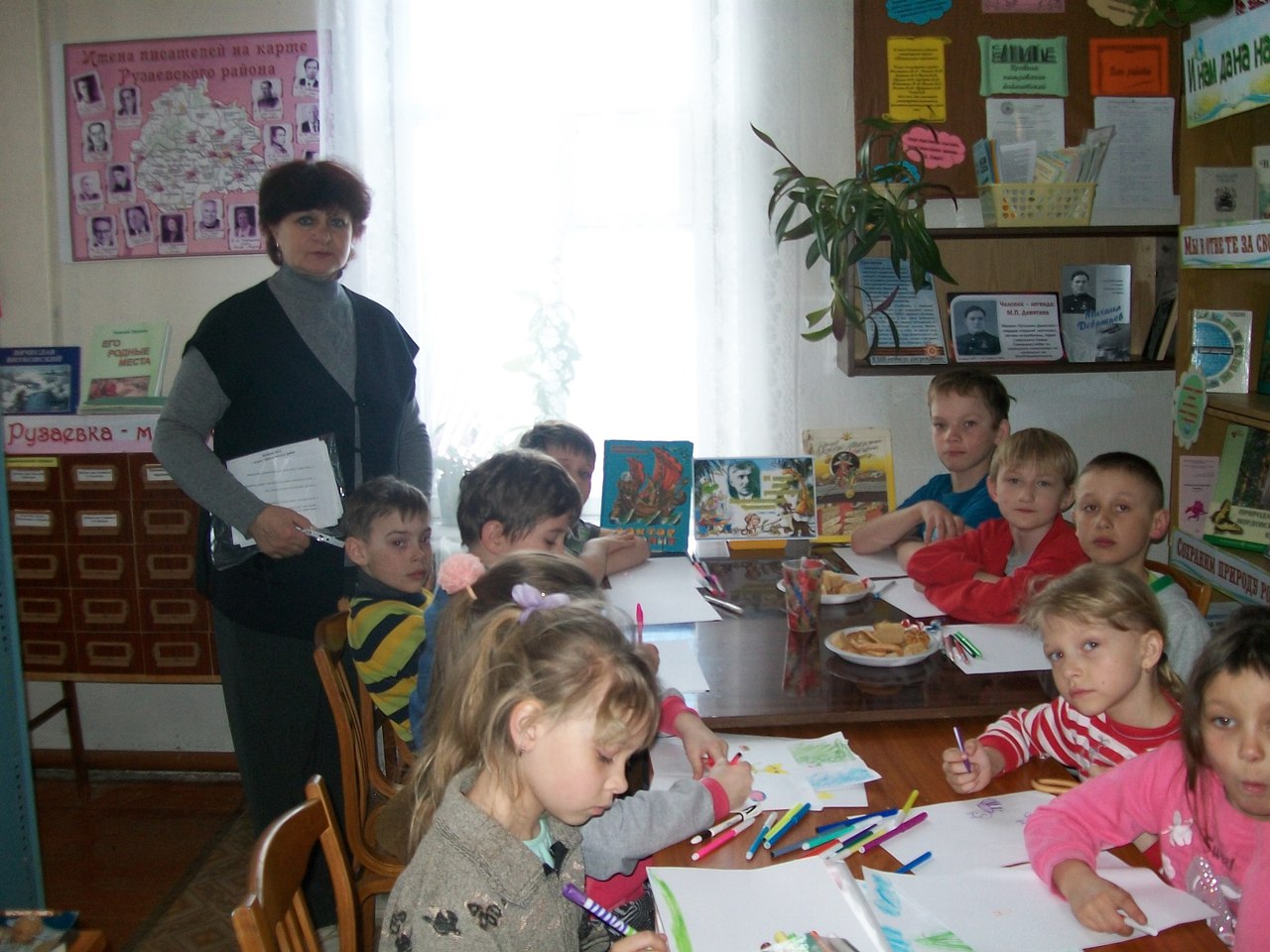 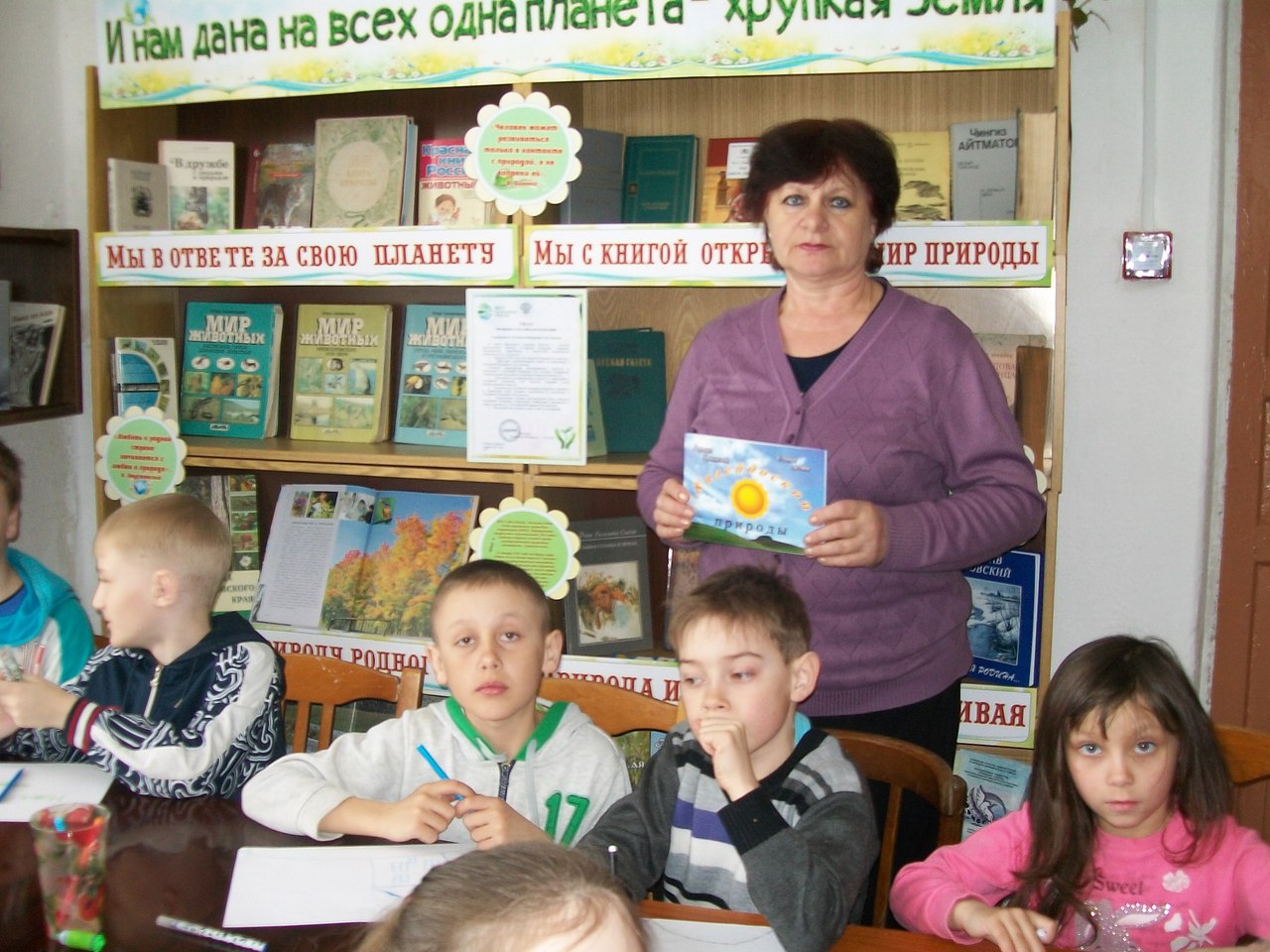 